Кандидатна посаду ректора Одеської державної академії будівництва та архітектури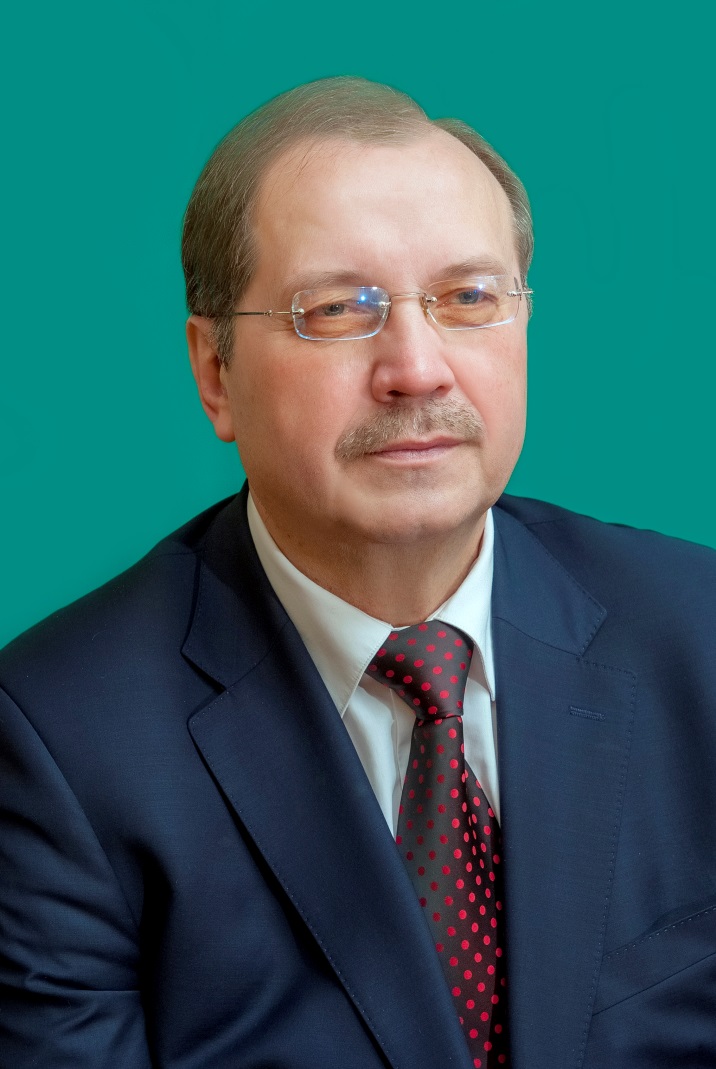 БарабашІванВасильович, доктор технічних наук,професор,заслужений діяч науки і техніки України З передвиборної Програми:забезпечити студентам протягом навчання в Академії поглиблене безкоштовне вивчення англійської мови з метою вільного спілкування з англомовними фахівцями в галузі будівництва